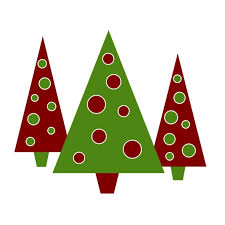 Christmas CarolingWith Churches in ActionDecember 4th6:30 p.m.Hamburg Presbyterian Church177 Main St. HamburgGroups of 10-15 people will go out in the community to group homes for the intellectually disabled.  We will carol in these homes then share in fellowship and refreshments with the residents.Please call Susan Rich at 648-5785 or email goat2rich@verizon.net if you are able to carol or if you can make cookies for this event.Churches in Action…A Simple Way to Serve